第３学年１組　国語科学習指導案１　単元名・教材名　言葉　ローマ字２　本時の学習指導　（本時１／２）（１）目標　　○ローマ字に興味を持ち、基本的なローマ字を書くことができる。（２）展開４　板書計画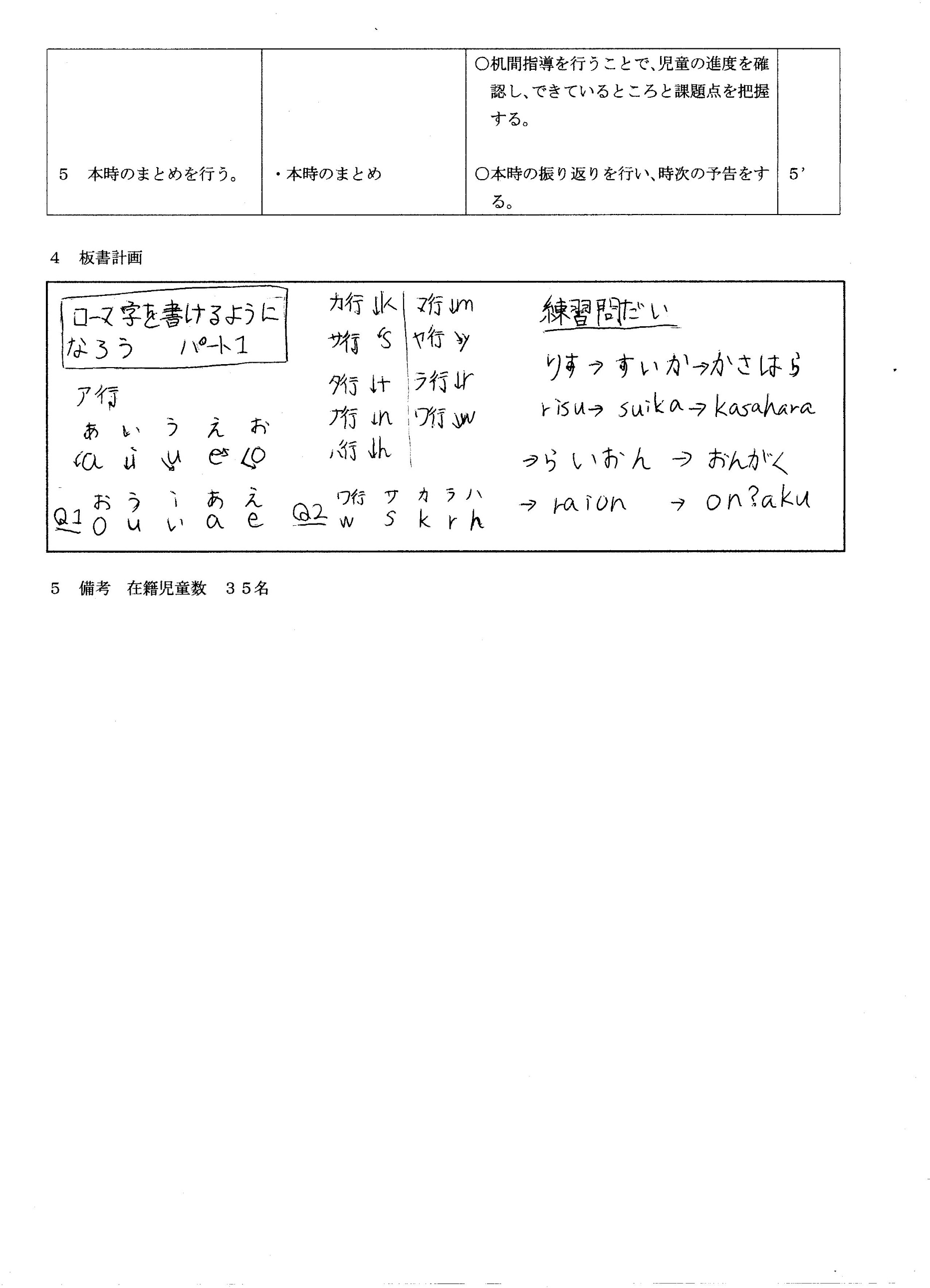 ５　備考　在籍児童数　３５名学習活動学習内容指導と評価の創意工夫時間１　本時の学習活動をつかむ。２　ア行の表記を学ぶ。　３　五十音のアルファベットの配列を理解する。＜予想される児童の反応＞・か、さ、た、を伸ばすと全部最後が「あ」になっている。４　子音の表記を学ぶ。４　練習問題を行う。５　本時のまとめを行う。・本時の学習課題・アルファベットの読み方と書き順・フラッシュカードを用いて確認・教科書p120,121のローマ字表　　　　　　　　　　　　　・アルファベットの読み方と書き順・フラッシュカードを用いて確認・２～５文字程度の練習問　　　　題・本時のまとめ○身の回りのローマ字を用いて、導入を行うことで、本時の学習に意欲的に取り組めるようにする。○黒板で書き順を確認し、空書きをさせてからワークシートに記入させることで、正しい書き順を覚えることができるようにする。○あ～おのひらがなを提示し、児童に黒板へアルファベットで書かせることで、確認できるようにする。○母音を伸ばさせることで、配列の規則性を見付けることができるようにする。○行の規則性を見付けさせることで、表全体の仕組みを理解できるようにする。○ア行と同様に行う。○ア行と同様に行う。○黒板に問題を書き出し、児童に取り組ませ、知識の定着を図り、活用できるようにする。○机間指導を行うことで、児童の進度を確認し、できているところと課題点を把握する。○本時の振り返りを行い、時次の予告をする。５’５’５’５’５’５’１０’５’